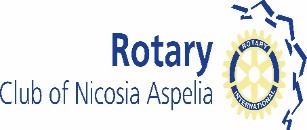 ΥΠΟΤΡΟΦΙΕΣ ΙΔΡΥΜΑΤΟΣ ΥΠΟΤΡΟΦΙΩΝΡΟΤΑΡΙΑΝΟΥ ΟΜΙΛΟΥ ΛΕΥΚΩΣΙΑΣ – ΑΣΠΕΛΙΑΤο ίδρυμα Υποτροφιών Ροταριανού Ομίλου Λευκωσίας – Ασπέλια προτίθεται να παραχωρήσει για το ακαδημαικό έτος 2019-2020 αριθμό υποτροφιών σε πρωτοετείς Κύπριους φοιτητές και φοιτήτριες πανεπιστημίου οποιασδήποτε χώρας, ή τριτοβάθμιας σχολής εκπαίδευσης της Κύπρου με αναγνωρίσμένο πτυχίο, που κατάγονται από την πόλη ή επαρχία Λευκωσίας.Οι υποψήφιοι αιτητές πρέπει να κατέχουν απόλυτήριο με γενικό βαθμό 18 και άνω, ή να έχουν περάσει τρία θέματα GCE̔A̔level (ή ισάξια) με γενικό βαθμό 8 και άνω. Οι αιτητές θα αξιολογηθούν με βάση την οικονομική τους κατάσταση.Οι ενδιαφερόμενοι πρέπει να υποβάλουν απαραιτήτως τα πιο κάτω:Ιδιόχειρη αίτηση με μικρή φωτογραφία και σύντομο βιογραφικό σημείωμα.Βεβαίωση ότι έχουν εξασφαλίσει θέση στα ως άνω αναφερόμενα εκπαιδευτικά ιδρύματα.Αντίγραφο απολυτηρίου, ή πιστοποιητικού GCE, ή άλλου πιστοποιητικού, ανάλογα με την περίπτωση.Οι αιτήσεις να σταλούν στην πιο κάτω διεύθυνση και να ληφθούν ή να φέρουν σφραγίδα του ταχυδρομείου, το αργότερο μέχρι τις 31 Δεκεμβρίου 2019.Το σχετικό έντυπο αίτησης και όλες οι πληροφορίες βρίσκονται στην ιστοσελίδα http://rotary-cyprus.org/nic-aspelia/Ίδρυμα ΥποτροφιώνΡοταριανού Ομίλου Λευκωσίας – ΑσπέλιαΤ.Θ. 16240, 2087 Λευκωσία